ESCUELA COMERCIAL CÁMARA DE COMERCIO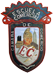 CASO PRÁCTICO No. FiveSUBJET: English III													GROUP: 42 “A”TEACHER: María Isabel Mendoza Arvizu.THEME:DevelopingCulturalAwarenessOBJECTIVE:The aim of the first is to recycle and consolidate the target language of the unit, and the aid of the second is to express the students to vital soft skills that will enable them to become more competitive and successful in their lives. INTRODUCTION: Keep open mind, identify differences with respect to your own culture and think of reasons for these differences.What you have learned or practiced in this section and where and how you can apply the strategies outside the classroom.Cultural awareness, means knowing that people from other cultures do things differently from you and understanding and respecting these differences.Awareness, means knowledge or understanding of a particular subject or situation. In order to be culturally aware, it is important to understand not just differences between cultures, but the reasons for those differences.ACTIVITY:Exercise “A”Look at the pictures, which one shows the ways you usually greet your friends?e.g.) When I greet a friend, I usually hug him/her.Exercise “B”Read the article about “Personal Space”.Which of the facts surprises you the most?Personal Space, is the individual area around you.Exercise “D”, Read these ideas and write some of your own.e.g.) religion, size of country, type of neighborhood, etc.BOOK page 24.